Publicado en Caminomorisco, Cáceres el 10/11/2017 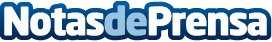 La Feria Internacional de Apicultura y Turismo Las Hurdes tendrá nuevas instalaciones tras su ‘lleno total’Comprometido con Las Hurdes y con el sector apicultor. Así se ha mostrado hoy el presidente de la Junta de Extremadura, Guillermo Fernández Vara, durante la apertura de la V Feria Internacional de Apicultura y Turismo, que concentra del 10 al 12 de noviembre a 82 expositores de 12 países. Conscientes de la relevancia nacional e internacional de la feria, las autoridades se han comprometido a incluir en los presupuestos de 2018 la construcción de un recinto ferial a la altura del certamenDatos de contacto:Carlos GonzálezNota de prensa publicada en: https://www.notasdeprensa.es/la-feria-internacional-de-apicultura-y-turismo Categorias: Extremadura Turismo Industria Alimentaria http://www.notasdeprensa.es